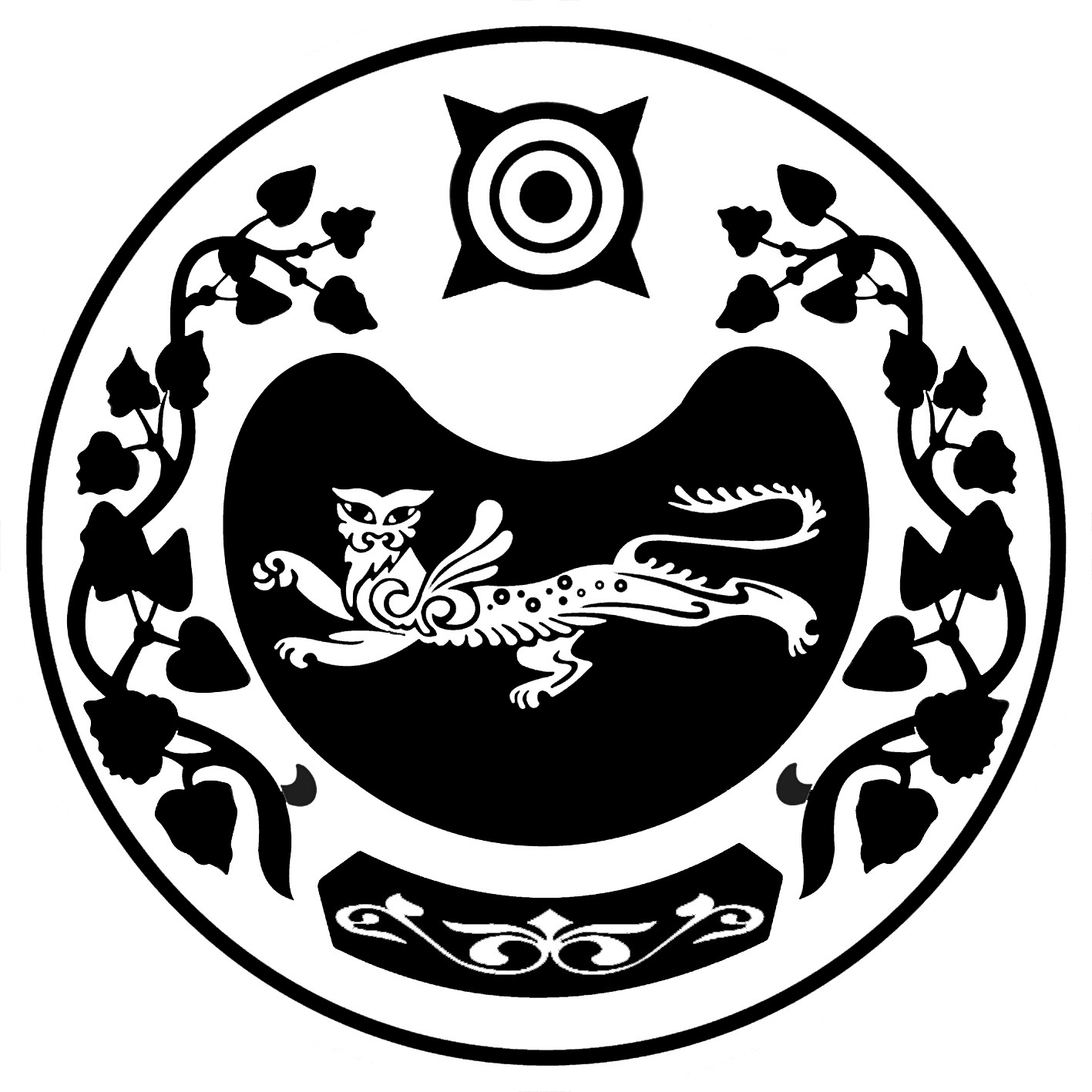 СОВЕТ ДЕПУТАТОВ ДОМОЖАКОВСКОГО  СЕЛЬСОВЕТАРЕШЕНИЕОт 12.08.2024 г.                            аал Доможаков                             № 19«О внесении изменений в решение Совета депутатов Доможаковского сельсовета Усть-Абаканского района Республики Хакасия от 18.02.2013 № 6 «Об утверждении Положения о порядке и условиях приватизации муниципального имущества Доможаковского сельсовета»Рассмотрев протест прокуратуры Усть-Абаканского района в соответствии с Уставом муниципального образования Доможаковский сельсовет Усть-Абаканского района Республики Хакасия, Совет депутатов Доможаковского сельсовета РЕШИЛ:Внести в Решение Совета Депутатов Доможаковского сельсовета от 18.02.2013 № 6 «Об утверждении Положения о порядке и условиях приватизации муниципального имущества Доможаковского сельсовета» следующие изменения и дополнения:Наименование п. 6 Положения изложить в следующей редакции:«6. Продажа муниципального имущества по минимально допустимой цене.»п.п. 6.1 п. 6 Положения изложить в следующей редакции:«6.1. Продажа муниципального имущества по минимально допустимой цене  осуществляется, если продажа этого имущества посредством публичного предложения не состоялась.абз. 3 п.п. 6.2. п. 6 Положения изложить в следующей редакции:«Подведение итогов продажи муниципального имущества и порядок заключения с покупателем договора купли-продажи муниципального имущества по минимально допустимой цене определяются в порядке, установленном Правительством Российской Федерации, и настоящим Положением.»Настоящее Решение вступает в силу после  его официального  опубликования (обнародования).Глава Доможаковского сельсовета				М.В. Ощенкова 